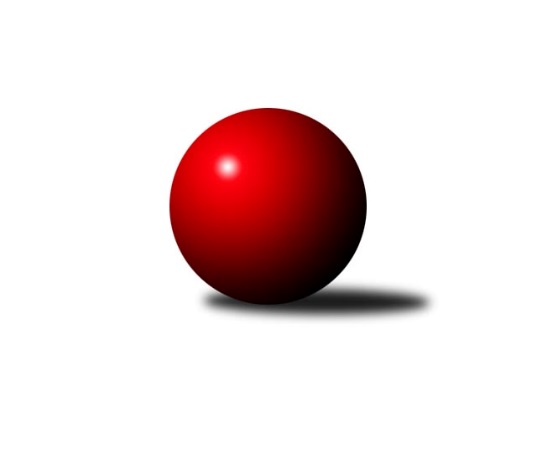 Č.5Ročník 2021/2022	5.11.2021Nejlepšího výkonu v tomto kole: 2342 dosáhlo družstvo:  Díly BPřebor Domažlicka 2021/2022Výsledky 5. kolaSouhrnný přehled výsledků:Újezd C	-  Díly B	3:5	2328:2342	5.0:7.0	5.11.Kdyně C	- Újezd B	4:4	1990:2190	7.0:5.0	5.11.Zahořany B	-  Holýšov C	7:1	2318:1842	8.0:4.0	5.11.Tabulka družstev:	1.	Holýšov D	4	4	0	0	25.0 : 7.0 	32.0 : 16.0 	 2422	8	2.	Kdyně C	5	3	1	1	23.0 : 17.0 	28.0 : 32.0 	 2354	7	3.	Díly B	4	3	0	1	21.0 : 11.0 	30.0 : 18.0 	 2387	6	4.	Holýšov C	4	2	0	2	16.0 : 16.0 	29.5 : 18.5 	 2077	4	5.	Zahořany B	5	2	0	3	16.0 : 24.0 	24.0 : 36.0 	 2265	4	6.	Újezd B	4	0	1	3	12.0 : 20.0 	18.0 : 30.0 	 2220	1	7.	Újezd C	4	0	0	4	7.0 : 25.0 	18.5 : 29.5 	 2254	0Podrobné výsledky kola:	 Újezd C	2328	3:5	2342	 Díly B	Blanka Kondrysová	 	 211 	 214 		425 	 1:1 	 395 	 	180 	 215		Dana Tomanová	Alena Konopová	 	 209 	 187 		396 	 0:2 	 436 	 	212 	 224		Iveta Kouříková	Zdeňka Vondrysková	 	 184 	 176 		360 	 0:2 	 382 	 	186 	 196		Daniel Kočí	Klára Lukschová	 	 198 	 209 		407 	 1:1 	 377 	 	199 	 178		Antonín Anderle	Jitka Hašková	 	 201 	 172 		373 	 1:1 	 397 	 	187 	 210		Dana Kapicová	Božena Vondrysková	 	 172 	 195 		367 	 2:0 	 355 	 	168 	 187		Jaroslav Buršíkrozhodčí: Klára LukschováNejlepší výkon utkání: 436 - Iveta Kouříková	 Kdyně C	1990	4:4	2190	Újezd B	Šárka Forstová	 	 207 	 180 		387 	 2:0 	 316 	 	154 	 162		Jana Dufková ml.	Veronika Dohnalová	 	 187 	 171 		358 	 0:2 	 384 	 	206 	 178		Pavel Strouhal	Jaroslava Löffelmannová	 	 227 	 185 		412 	 1:1 	 410 	 	214 	 196		Věra Horvátová	Kristýna Krumlová	 	 241 	 179 		420 	 2:0 	 357 	 	186 	 171		Václav Kuneš	Marta Kořanová	 	 211 	 202 		413 	 2:0 	 337 	 	170 	 167		Jaroslav Získal st.	nikdo nenastoupil	 	 0 	 0 		0 	 0:2 	 386 	 	185 	 201		Jana Dufková st.rozhodčí: Jaroslav LöffelmannNejlepší výkon utkání: 420 - Kristýna Krumlová	 Zahořany B	2318	7:1	1842	 Holýšov C	Slavěna Götzová	 	 174 	 197 		371 	 1:1 	 363 	 	202 	 161		Josef Novák	Pavlína Vlčková	 	 188 	 181 		369 	 2:0 	 343 	 	178 	 165		Stanislav Šlajer	Jiří Havlovic	 	 209 	 201 		410 	 1:1 	 396 	 	183 	 213		Božena Rojtová	Libor Benzl	 	 193 	 174 		367 	 0:2 	 432 	 	205 	 227		Jan Štengl	Šimon Pajdar	 	 216 	 165 		381 	 2:0 	 308 	 	153 	 155		Lucie Horková	Jitka Kutilová	 	 209 	 211 		420 	 2:0 	 0 	 	0 	 0		nikdo nenastoupilrozhodčí: Jitka KutilováNejlepší výkon utkání: 432 - Jan ŠtenglPořadí jednotlivců:	jméno hráče	družstvo	celkem	plné	dorážka	chyby	poměr kuž.	Maximum	1.	Anna Löffelmannová 	Kdyně C	448.50	296.0	152.5	3.3	2/2	(492)	2.	Bohumil Jirka 	 Holýšov D	442.50	301.8	140.7	4.2	2/2	(472)	3.	Iveta Kouříková 	 Díly B	441.33	295.7	145.7	2.3	3/3	(458)	4.	Roman Chlubna 	 Holýšov D	429.17	292.3	136.8	6.0	2/2	(432)	5.	Tatiana Maščenko 	 Holýšov D	427.67	302.7	125.0	6.8	2/2	(459)	6.	Jan Štengl 	 Holýšov C	422.00	300.0	122.0	13.0	2/2	(432)	7.	Eva Kotalová 	Kdyně C	415.50	283.0	132.5	5.5	2/2	(429)	8.	Daniel Kočí 	 Díly B	414.00	288.7	125.3	8.3	3/3	(435)	9.	Marta Kořanová 	Kdyně C	413.83	290.0	123.8	5.7	2/2	(437)	10.	Věra Horvátová 	Újezd B	413.33	285.2	128.2	8.3	3/3	(425)	11.	Kristýna Krumlová 	Kdyně C	409.33	278.2	131.2	10.2	2/2	(422)	12.	Martin Kuneš 	 Díly B	404.00	281.3	122.7	10.3	3/3	(422)	13.	Blanka Kondrysová 	Újezd C	403.50	275.7	127.8	7.3	3/3	(425)	14.	Božena Rojtová 	 Holýšov C	397.00	282.5	114.5	11.8	2/2	(412)	15.	Dana Tomanová 	 Díly B	397.00	286.0	111.0	11.3	3/3	(406)	16.	Jaroslava Löffelmannová 	Kdyně C	395.17	273.3	121.8	10.5	2/2	(413)	17.	Libor Benzl 	Zahořany B	393.13	289.6	103.5	12.9	4/4	(414)	18.	Dana Kapicová 	 Díly B	390.75	268.3	122.5	9.0	2/3	(397)	19.	Jitka Kutilová 	Zahořany B	384.75	282.5	102.3	12.9	4/4	(420)	20.	Antonín Anderle 	 Díly B	383.25	278.8	104.5	12.5	2/3	(401)	21.	Josef Kriška 	 Holýšov D	381.67	285.7	96.0	15.3	2/2	(400)	22.	Klára Lukschová 	Újezd C	381.50	268.2	113.3	11.7	3/3	(407)	23.	Slavěna Götzová 	Zahořany B	376.63	274.4	102.3	12.9	4/4	(385)	24.	Alena Konopová 	Újezd C	374.33	259.0	115.3	11.5	3/3	(396)	25.	Jaroslav Získal  st.	Újezd B	372.17	267.5	104.7	12.5	3/3	(394)	26.	Stanislav Šlajer 	 Holýšov C	371.75	270.5	101.3	13.0	2/2	(422)	27.	Jitka Hašková 	Újezd C	369.67	269.0	100.7	13.7	3/3	(390)	28.	Božena Bartková 	Kdyně C	365.50	269.3	96.3	16.8	2/2	(415)	29.	Václav Kuneš 	Újezd B	365.33	259.3	106.0	11.0	3/3	(374)	30.	Pavlína Lampová 	 Holýšov D	365.00	259.5	105.5	11.0	2/2	(371)	31.	Pavel Strouhal 	Újezd B	363.50	259.8	103.7	12.8	3/3	(384)	32.	Josef Novák 	 Holýšov C	363.00	248.5	114.5	14.5	2/2	(363)	33.	Božena Vondrysková 	Újezd C	362.83	275.3	87.5	16.3	3/3	(379)	34.	Jana Dufková  st.	Újezd B	362.67	265.3	97.3	14.3	3/3	(386)	35.	Zdeňka Vondrysková 	Újezd C	362.50	270.0	92.5	16.7	3/3	(380)	36.	Pavlína Vlčková 	Zahořany B	361.38	264.9	96.5	13.4	4/4	(388)	37.	Iveta Bernardová 	 Díly B	360.00	259.0	101.0	11.5	2/3	(385)	38.	Jaroslav Buršík 	 Díly B	357.00	263.8	93.3	13.8	2/3	(395)	39.	Alena Jungová 	Zahořany B	354.00	260.3	93.8	16.3	4/4	(386)	40.	Radka Schuldová 	 Holýšov D	345.50	259.3	86.3	17.3	2/2	(360)	41.	Jana Dufková  ml.	Újezd B	323.33	233.7	89.7	16.3	3/3	(343)	42.	Lucie Horková 	 Holýšov C	314.75	245.0	69.8	22.8	2/2	(333)		Josef Vdovec 	 Holýšov D	429.00	299.0	130.0	7.0	1/2	(429)		Jiří Havlovic 	Zahořany B	418.00	282.8	135.3	6.8	2/4	(456)		František Novák 	 Holýšov C	401.00	272.5	128.5	11.0	1/2	(424)		Jaroslav Čermák 	 Holýšov D	400.00	283.5	116.5	11.5	1/2	(425)		Antonín Kühn 	Újezd B	398.00	279.5	118.5	12.5	1/3	(411)		Jozef Šuráň 	 Holýšov C	395.00	273.0	122.0	9.0	1/2	(395)		Šárka Forstová 	Kdyně C	387.00	275.0	112.0	11.0	1/2	(387)		Šimon Pajdar 	Zahořany B	373.00	283.5	89.5	16.5	2/4	(381)		Veronika Dohnalová 	Kdyně C	371.00	271.5	99.5	11.0	1/2	(384)		Marta Volfíková 	 Díly B	359.00	268.0	91.0	14.0	1/3	(359)		Jan Mašát 	Zahořany B	353.00	266.0	87.0	19.0	1/4	(353)Sportovně technické informace:Starty náhradníků:registrační číslo	jméno a příjmení 	datum startu 	družstvo	číslo startu
Hráči dopsaní na soupisku:registrační číslo	jméno a příjmení 	datum startu 	družstvo	Program dalšího kola:6. kolo12.11.2021	pá	17:00	 Holýšov D -  Díly B	13.11.2021	so	9:00	 Holýšov C - Újezd C				-- volný los -- - Kdyně C	14.11.2021	ne	9:00	Újezd B - Zahořany B	Nejlepší šestka kola - absolutněNejlepší šestka kola - absolutněNejlepší šestka kola - absolutněNejlepší šestka kola - absolutněNejlepší šestka kola - dle průměru kuželenNejlepší šestka kola - dle průměru kuželenNejlepší šestka kola - dle průměru kuželenNejlepší šestka kola - dle průměru kuželenNejlepší šestka kola - dle průměru kuželenPočetJménoNázev týmuVýkonPočetJménoNázev týmuPrůměr (%)Výkon3xIveta KouříkováDíly B4363xIveta KouříkováDíly B112.384361xJan ŠtenglHolýšov C4321xJan ŠtenglHolýšov C109.814321xBlanka KondrysováÚjezd C4251xBlanka KondrysováÚjezd C109.554252xKristýna KrumlováKdyně C4202xKristýna KrumlováKdyně C106.924201xJitka KutilováZahořany B4201xJitka KutilováZahořany B106.764202xMarta KořanováKdyně C4132xMarta KořanováKdyně C105.14413